Bildervergleich: Klimadiagramme und BilderLehrplanbezug: Gliederungsprinzipien der Erde nach unterschiedlichen Sichtweisen reflektieren 		(9. Schulstufe AHS)Lernziele: SuS benennen die einzelnen Klimazonen und -faktoren.SuS interpretieren Klimadiagramme richtig und ordnen diese Landschaften zu.SuS reflektieren über mögliche Zuordnungen.Aufgabe: Vergleiche die beiden Abbildungen miteinander und ordne das richtige Klimadiagramm zu.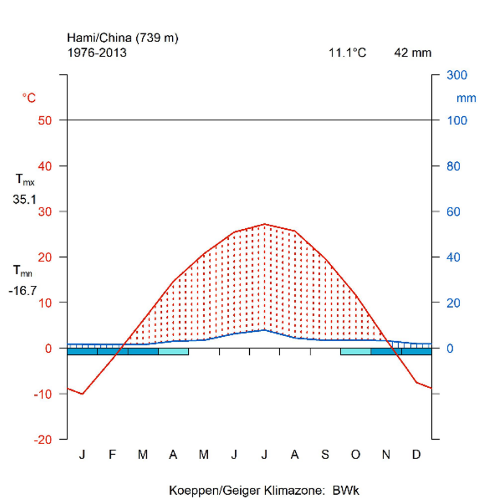 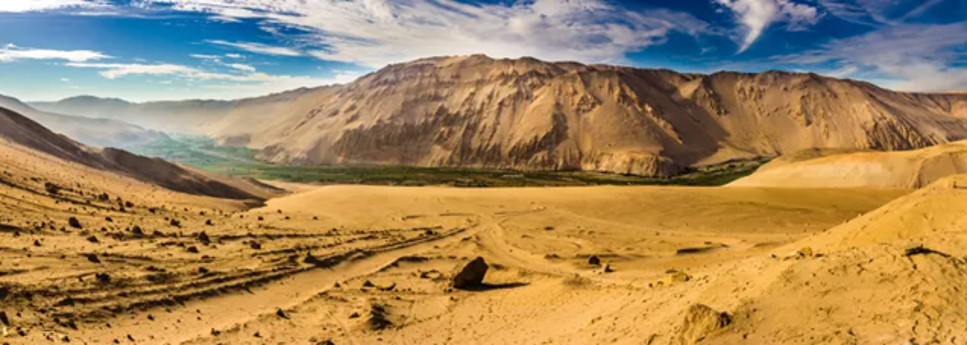 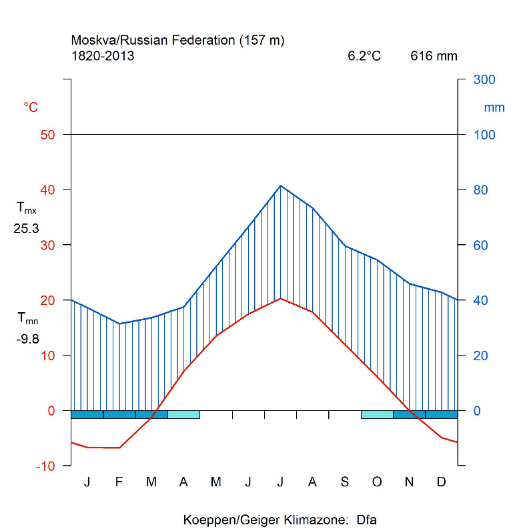 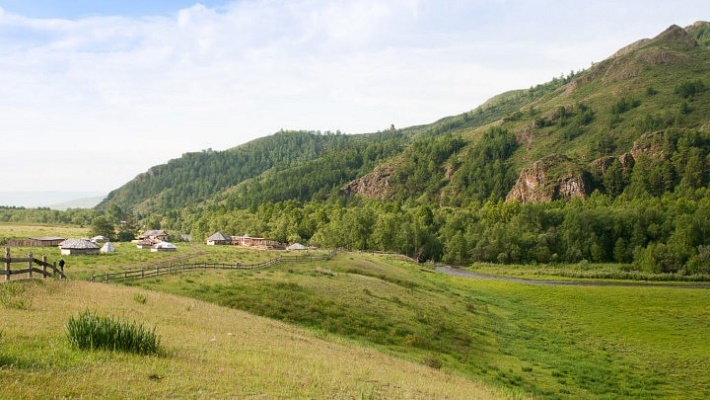 Aufgabe: Erkläre nun, warum du so entschieden hast.____________________________________________________________________________________________________________________________________________________________________________________________________________________________________________________________________________________________________________________________________________________________________________________________________________________________________________________________________________________________________________